Die US-amerikanische Pharma-MES-Community trifft sich virtuell auf der Connext AmericaLüneburg, Deutschland / Parsippany, NJ, USA, 5. November 2021. Auf der Connext America, der virtuellen Pharma-Software-Konferenz, treffen sich Pharma-, Biotech- und Zell- & Gentherapiehersteller, die Werum PAS-X MES nutzen oder sich für Manufacturing-IT-Lösungen für die Digitalisierung ihrer Produktion interessieren.Die erstmals virtuell stattfindende Veranstaltung löst die bisherigen PAS-X User Group Meetings ab und findet am 8. Dezember 2021 für alle US-Zeitzonen statt.„Wir freuen uns darauf, unsere Community der Life-Science-Experten virtuell zu begrüßen und ihnen Connext America vorzustellen“, so Bonnie Bordeaux, President Software, Körber-Geschäftsfeld Pharma. „Die Zukunft von Life Science Manufacturing ist digital!“Unter dem Motto „Elevate your business. Together.“ bietet Connext America ein umfassendes Programm – von Präsentationen und Best Practices über Produktdemonstrationen und Podiumsdiskussionen bis zu aktuellen Updates und Guidelines von Regulierungsbehörden:Keynote
Eröffnungspräsentation zum Thema „Why is digital transformation the business imperative for life sciences“ von Daniel R. Matlis, President AxendiaProducts + Solutions
Neuheiten rund um PAS-X Manufacturing IT-Lösungen, die helfen, Zeit, Aufwand und Risiken in der pharmazeutischen Produktion zu verringernThoughts + Opinions
Austausch mit Vorreitern der Industrie wie Amazon Web Services, Grantek und Lyell zum Thema „Integrating manufacturing operations with the cloud“Breakout-Sessions
Vier informative Breakout-Sessions über Körbers Lösungen für den Verpackungsbereich, digitales Lernen, Zell- & Gentherapie und PAS-X MES 3.2Podiumsdiskussion
Diskussionsrunde zum Thema “How has the pandemic accelerated the need for digitization in life science manufacturing?” mit Axendia und Ori BiotechWeitere Informationen und Anmeldung unter connext.koerber-pharma.com/connext-america. Die Teilnahme an der Konferenz ist für Anwender von Werum PAS-X MES und Repräsentanten von Pharma- und Biotechunternehmen kostenfrei.Foto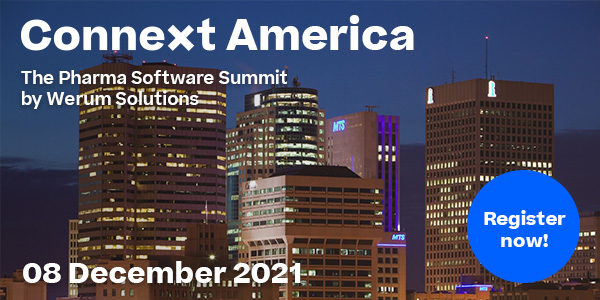 Über KörberKörber ist ein internationaler Technologiekonzern mit rund 10.000 Mitarbeitern an mehr als 100 Standorten weltweit und einem gemeinsamen Ziel: Wir sind die Heimat für Unternehmer und setzen unternehmerisches Denken in Erfolg für unsere Kunden um. In den Geschäftsfeldern Digital, Pharma, Supply Chain, Tissue und Tabak bieten wir Produkte, Lösungen und Dienstleistungen an, die inspirieren. Im Körber-Geschäftsfeld Pharma machen wir entlang der gesamten Pharma-Wertschöpfungskette den entscheidenden Unterschied, indem wir ein einzigartiges Portfolio aus integrierten Lösungen bieten. Mit unseren Softwarelösungen unterstützen wir Arzneimittelhersteller bei der Digitalisierung ihrer Pharma-, Biotech- und Zell- & Genfabriken. Die Werum PAS-X MES Suite ist das weltweit führende Manufacturing Execution System für die Pharma-, Biotech- und Zell- & Gentherapie. Unsere Werum PAS-X Intelligence Suite beschleunigt die Kommerzialisierung von Produkten durch Datenanalyse- und KI-Lösungen und deckt verborgene Unternehmenswerte auf.www.koerber-pharma.comKontakt:Dirk EbbeckeKörber Business Area PharmaHead of Global Marketing & Communications SoftwareT: +49 4131 8900-0E-Mail: dirk.ebbecke@koerber.com